BackgroundThese inaugural awards for the Kingdoms of Saudi Arabia and Bahrain are intended to recognize and celebrate the value of risk management and the expertise of risk professionals.There are four award categories, each associated with the organizations who have sponsored our events during the preceding twelve months: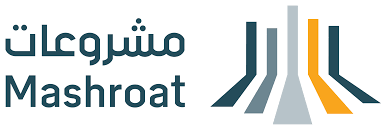 Risk Management Implementation of the Year - 2019 (Public Sector)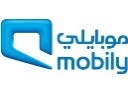 Risk Management Implementation of the Year - 2019 (Private Sector)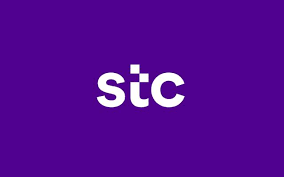 Risk Innovation of the Year – 2019; which can cover any aspect of risk management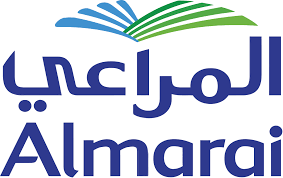 Young Risk Professional of the Year - 2019Administrative DetailsThe key points to note are:Nominations should be for risk-related activity and/or people based in Saudi Arabia or Bahrain.The first three awards may be for an individual, team, organization or jointly between more than one organization. The fourth award is for individuals only.Completed nominations should be emailed to saudiarabiaandbahrain@theirm.org, and make sure you receive an email confirming receipt.Each nomination should comprise of both the nomination form on the next page AND the supporting slide.A referee should also be provided who can validate the nomination, if required by the IRM Regional Group Committee.The closing date for nominations is 1700 hours on the 29th February 2020.The IRM Regional Group Committee will shortlist nominations within each award category, with the 1st, 2nd and 3rd places being selected by the relevant award sponsors.Awards will be announced at one of our events in mid-2020.If you have any queries, please email saudiarabiaandbahrain@theirm.org.NOMINATION FORMAn independent reference, which can include internal customers, who may be contacted by the committeeA single summary slide for the nomination which may be shown at the awards event in April.Nomination DetailsNomination DetailsProposer Name & Contact DetailsNominee Name (i.e. Organization/Team or Individual)Award CategoryReferee Name & Contact DetailsBackground to the situation/problem (250 words)Background to the situation/problem (250 words)Explain the situation(s) or business problem(s) being tackled – what were you trying to achieve, what was the objective, why was it important, etc.Explain the situation(s) or business problem(s) being tackled – what were you trying to achieve, what was the objective, why was it important, etc.The implemented activity/solution (500 words)The implemented activity/solution (500 words)Explain your solution(s) - what did you do, who was involved, over what timescales, etc. Explain your solution(s) - what did you do, who was involved, over what timescales, etc. The delivered value or benefit (250 words)The delivered value or benefit (250 words)Explain the output(s) and outcome(s) – what did you achieve, what benefit did it deliver, who benefited, etc.Explain the output(s) and outcome(s) – what did you achieve, what benefit did it deliver, who benefited, etc.